ＳＩＢＡ海外視察団　　　　　　　　　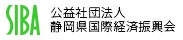 米国　航空機産業・自動車産業　視察団参加者募集ｼﾞｪｯﾄｴﾝｼﾞﾝ製造、航空機整備、航空機部品製造など視察訪問先：ノース・カロライナ州２０１６年１０月３０日（日）～１１月５日（土）公益社団法人静岡県国際経済振興会（ＳＩＢＡ）では、下記の日程で米国ノースカロライナ州に経済視察団を派遣します。ノースカロライナ州は米国の東部に位置し、自動車、航空機、ＩＴ、ライフサイエンスなどハイテクを駆使した最先端の産業が集積しています。特に州政府の支援による研究開発拠点のリサーチトライアングルは、西のシリコンバレーやシリコンアレーと並び称せられています。また、中心都市ローリーは「次にブームとなる都市」「シリコンバレー以外で最もホットなスタートアップハブ」の上位にランクされています。　今回の訪問は、静岡県等から現地に進出している日系企業様のほか航空機ジェットエンジン、航空機機体整備、中古航空機部品の修理販売などを行う工場等を訪問する貴重な機会を設けました。また、州政府の支援による電気自動車及びハイブリッド自動車の研究開発支援拠点などを予定しています。日本にいてもなかなか見る機会がない先を選びましたので奮ってご参加ください。　・参加費　：３９０千円（エコノミークラス・１人部屋）　　（ＳＩＢＡ会員：３８０千円）　・定　　員：２０名（最少催行人数：１０名）先着順　・申込期限：９月３０日（金）日程案（諸事情により変更する場合があります）参加費に含まれるもの：往復航空券（ｴｺﾉﾐｰｸﾗｽ）、空港使用料、航空保険料、燃油ｻｰﾁｬｰｼﾞ、ホテル代　　　　　　　　　　　　日程表に掲載の食事代、現地ｶﾞｲﾄﾞ費用、現地移動費参加費に含まれないもの：旅行傷害保険、電話代、飲料代、ｸﾘｰﾆﾝｸﾞ代、など個人的費用申込方法：裏面の申込書にご記入の上、当会宛てＦａｘ又はｅｍａｉｌをお送りください。問い合わせ先：公益社団法人静岡県国際経済振興会（ＳＩＢＡ）　担当：生嶋　　　　　　　　電話：054-254-5161　　　Fax：054-251-1918　　Email：ikushima@siba.or.jp航空・ホテル手配等：(株)日本旅行取消料：・旅行開始日の前日から遡って30日目に当たる日以降のｷｬﾝｾﾙ　旅行代金の30％　　　　　・旅行開始日の前々日以降にｷｬﾝｾﾙの場合　旅行代金の50％　　　　　・無連絡不参加。旅行開始後のｷｬﾝｾﾙ　　　旅行代金の100％ＳＩＢＡ海外視察団　　米国自動車・航空機産業　視察団　申込書公益社団法人静岡県国際経済振興会（ＳＩＢＡ）行き　ＦＡＸ054-251-1918　or　email：ikushima@siba.or.jpご注意：旅券（パスポート）をお持ちでない方は早めに取得してください。　　　　旅券の有効期限は６か月必要です。日内容（視察先）移動宿泊食事110/30（日）成田発（日付変更線）乗継　ﾉｰｽｶﾛﾗｲﾅ着出発ﾛｰﾘｰ機内210/31（月）ﾛｰﾘｰ周辺視察州政府機関・自動車研究支援施設ﾁｬｰﾀｰﾊﾞｽ移動ﾛｰﾘｰ朝・昼・夕311/1（火）ｸﾞﾘｰﾝｽﾞﾎﾞﾛ周辺視察ｼﾞｴｯﾄｴﾝｼﾞﾝ製造工場、航空機整備工場ﾁｬｰﾀｰﾊﾞｽ移動ｼｬｰﾛｯﾄ朝・昼・夕411/2（水）ｼｬｰﾛｯﾄ周辺視察航空機部品販売企業・商業施設ﾁｬｰﾀｰﾊﾞｽ移動ｼｬｰﾛｯﾄ朝・昼・夕511/3（木）（文化の日）ﾛｰﾘﾝﾊﾞｰｸﾞ周辺視察輸送機部品製造業ﾁｬｰﾀｰﾊﾞｽ移動ﾛｰﾘｰ朝・昼・夕611/4（金）ﾉｰｽｶﾛﾗｲﾅ発（日付変更線）現地発朝・機内711/5（土）成田着　解散帰国お名前漢字漢字漢字漢字（ﾛｰﾏ字）ﾊﾟｽﾎﾟｰﾄどおりご記入下さい（ﾛｰﾏ字）ﾊﾟｽﾎﾟｰﾄどおりご記入下さい（ﾛｰﾏ字）ﾊﾟｽﾎﾟｰﾄどおりご記入下さい（ﾛｰﾏ字）ﾊﾟｽﾎﾟｰﾄどおりご記入下さい性別お名前男女連絡先（ご自宅）現住所現住所ﾌﾘｶﾞﾅﾌﾘｶﾞﾅﾌﾘｶﾞﾅﾌﾘｶﾞﾅﾌﾘｶﾞﾅﾌﾘｶﾞﾅﾌﾘｶﾞﾅ連絡先（ご自宅）現住所現住所（〒　　　　－　　　　　　　）（〒　　　　－　　　　　　　）（〒　　　　－　　　　　　　）（〒　　　　－　　　　　　　）（〒　　　　－　　　　　　　）（〒　　　　－　　　　　　　）（〒　　　　－　　　　　　　）連絡先（ご自宅）TELTEL　　　　　－　　　　－　　　　　－　　　　－　　　　　－　　　　－　　　　　－　　　　－　　　　　－　　　　－　　　　　－　　　　－　　　　　－　　　　－勤務先会社名会社名ﾌﾘｶﾞﾅ勤務先会社名会社名和文勤務先会社名会社名英文勤務先参加者所属役職参加者所属役職ﾌﾘｶﾞﾅ勤務先参加者所属役職参加者所属役職和文勤務先参加者所属役職参加者所属役職英文勤務先業種業種和文勤務先業種業種英文勤務先住所住所ﾌﾘｶﾞﾅﾌﾘｶﾞﾅﾌﾘｶﾞﾅﾌﾘｶﾞﾅﾌﾘｶﾞﾅﾌﾘｶﾞﾅﾌﾘｶﾞﾅ勤務先住所住所(〒　　　　　－　　　　　　　)(〒　　　　　－　　　　　　　)(〒　　　　　－　　　　　　　)(〒　　　　　－　　　　　　　)(〒　　　　　－　　　　　　　)(〒　　　　　－　　　　　　　)(〒　　　　　－　　　　　　　)勤務先TELTELFAX勤務先EmailEmail渡航中連絡先お名前渡航中連絡先お名前渡航中連絡先お名前ご本人との関係ご本人との関係渡航中連絡先お名前渡航中連絡先お名前渡航中連絡先お名前連絡先現住所と異なる場合にご記入下さい連絡先現住所と異なる場合にご記入下さい連絡先現住所と異なる場合にご記入下さい（〒　　　　－　　　　　　）住所ＴＥＬ　　　　　　－　　　　　－（〒　　　　－　　　　　　）住所ＴＥＬ　　　　　　－　　　　　－（〒　　　　－　　　　　　）住所ＴＥＬ　　　　　　－　　　　　－（〒　　　　－　　　　　　）住所ＴＥＬ　　　　　　－　　　　　－（〒　　　　－　　　　　　）住所ＴＥＬ　　　　　　－　　　　　－（〒　　　　－　　　　　　）住所ＴＥＬ　　　　　　－　　　　　－（〒　　　　－　　　　　　）住所ＴＥＬ　　　　　　－　　　　　－下記選択し○で囲んでください。下記選択し○で囲んでください。下記選択し○で囲んでください。下記選択し○で囲んでください。下記選択し○で囲んでください。下記選択し○で囲んでください。下記選択し○で囲んでください。下記選択し○で囲んでください。下記選択し○で囲んでください。下記選択し○で囲んでください。１航空券１航空券　　　　　エコノミークラス　　　　・　　　　　ビジネスクラス　　　　　エコノミークラス　　　　・　　　　　ビジネスクラス　　　　　エコノミークラス　　　　・　　　　　ビジネスクラス　　　　　エコノミークラス　　　　・　　　　　ビジネスクラス　　　　　エコノミークラス　　　　・　　　　　ビジネスクラス　　　　　エコノミークラス　　　　・　　　　　ビジネスクラス　　　　　エコノミークラス　　　　・　　　　　ビジネスクラス　　　　　エコノミークラス　　　　・　　　　　ビジネスクラス２ホテル２ホテル　　　　　　　　禁煙　　　　　　　・　　　　　　喫煙　　　　　　　　禁煙　　　　　　　・　　　　　　喫煙　　　　　　　　禁煙　　　　　　　・　　　　　　喫煙　　　　　　　　禁煙　　　　　　　・　　　　　　喫煙　　　　　　　　禁煙　　　　　　　・　　　　　　喫煙　　　　　　　　禁煙　　　　　　　・　　　　　　喫煙　　　　　　　　禁煙　　　　　　　・　　　　　　喫煙　　　　　　　　禁煙　　　　　　　・　　　　　　喫煙３その他３その他